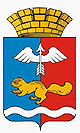 от 13.09.2022 № 01-01/1081г. КраснотурьинскОб утверждении программы комплексного развития социальной инфраструктуры городского округа Краснотурьинск на 2017-2035 годы В соответствии с пунктом 9 части 3 статьи 8, частями 5-5.3. 
статьи 26 Градостроительного кодекса Российской Федерации от 29.12.2004 
№ 190-ФЗ, Федеральным законом от 06.10.2003 № 131-ФЗ «Об общих принципах организации местного самоуправления в Российской Федерации», постановлением Правительства Российской Федерации от 01.10.2015 
№ 1050 «Об утверждении требований к программам комплексного развития социальной инфраструктуры поселений, городских округов», Законом Свердловской области от 19.10.2007 № 100-ОЗ «О документах территориального планирования муниципальных образований, расположенных на территории Свердловской области», Уставом городского округа Краснотурьинск, утвержденного решением Думы городского округа Краснотурьинск от 23.06.2005 № 76, Администрация (исполнительно-распорядительный орган местного самоуправления) городского округа КраснотурьинскПОСТАНОВЛЯЕТ:	1. Утвердить программу комплексного развития социальной инфраструктуры городского округа Краснотурьинск на 2017-2035 годы (прилагается).	2. Признать утратившим силу постановление Администрации городского округа Краснотурьинск от 01.12.2017 № 1368 «Об утверждении программы комплексного развития социальной инфраструктуры городского округа Краснотурьинск на 2017-2030 годы»	3. Настоящее постановление опубликовать в газете «Муниципальный вестник. Городской округ Краснотурьинск» и разместить на официальном сайте Администрации городского округа Краснотурьинск.	4. Контроль исполнения настоящего постановления оставляю за собой.Глава городского округа                                                                   А.Ю. УстиновУтвержден
постановлением Администрации городского округа Краснотурьинскот 13.09.2022  № 01-01/1081«Об утверждении программы комплексного развития социальной инфраструктуры городского округа Краснотурьинск 
на 2017-2035 годы»ПАСПОРТпрограммы комплексного развития социальной инфраструктуры городского округа Краснотурьинск на 2017-2035 годы1. Характеристика и анализ текущего состояния социальной инфраструктуры городского округа Краснотурьинск1.1. Характеристика и анализ текущего состояния сферы образования городского округа Краснотурьинск.В городском округе Краснотурьинск функционируют 41 муниципальное образовательное учреждение, из них 24 дошкольных учреждений, 14 общеобразовательных учреждений, 2 учреждения дополнительного образования детей и 1 учреждение отдыха и оздоровления детей - загородный оздоровительный лагерь «Восход». За период с 2009 года число муниципальных образовательных учреждений в системе образования уменьшилось на 10 юридических лиц. Оптимизация сети обусловлена необходимостью сокращения неэффективных бюджетных расходов. В связи с сокращением или отсутствием контингента учащихся, воспитанников ликвидированы 2 учреждения: муниципальное образовательное учреждение «Вечерняя сменная общеобразовательная школа № 1» и Межшкольный учебный комбинат. Число обучающихся, воспитанников составляет 9981 человек, из них 3650 - дети дошкольного возраста и 6331 – дети школьного возраста. В образовательных учреждениях городского округа трудятся около 2000 человек, из них 861 педагогических работников. Основные направления развития образования в городском округе Краснотурьинск определены в соответствии с приоритетами государственной политики, обозначенными в постановлении Правительства Российской Федерации от 15.04.2014 № 295 «Об утверждении государственной программы Российской федерации «Развитие образования» на 2013-2020 годы», постановлении Правительства Свердловской области от 29.12.2016 № 919-ПП «Об утверждении государственной программы Свердловской области «Развитие системы образования Свердловской области до 2024 года».За период действия областной государственной целевой программы по развитию сети дошкольных образовательных учреждений с 2010 года в дошкольных образовательных учреждениях городского округа Краснотурьинск создано 440 дополнительных места. Общий охват дошкольным образованием детей в возрасте от 1,5 до 7 лет увеличился с 72 процентов до 80,5 процентов, охват детей в возрасте от 3 до 7 лет составил 100 процентов от общего количества детей в возрасте от 3 до 7 лет.При сохранении установившегося на протяжении последних лет ежегодного показателя рождаемости на уровне 700-800 детей, общая численность детей в возрасте от 0 до 7 лет в 2030 году составит около 6500 человек, в том числе в поселках - 585 человек. Число детей в возрасте от 3 до 7 лет - потенциальных воспитанников детских садов - к 2030 году составит 3068 человек, в том числе в поселках - 278 человек. Ввод в эксплуатацию в 2015 году нового здания детского сада на 270 мест и перепрофилирование Дома ребенка в дошкольное образовательное учреждение на 60 мест, расположенного по адресу: город Краснотурьинск, улица 8 Марта, дом 5, позволили увеличить число имеющихся мест для детей раннего и дошкольного возраста до 3980 и в достаточной степени обеспечить до 2020 года удовлетворение потребности населения в услуге дошкольного образования. Численность детей школьного возраста от 7 до 18 лет в городском округе Краснотурьинск составляет 7325 человек.Всего в муниципальных общеобразовательных учреждениях города на 01.09.2014 обучается 6331 ребенок, 87 детей - в областной специальной (коррекционной) школе-интернате. Численность обучающихся в общеобразовательных учреждениях, расположенных в поселках Рудничный, Воронцовка, Чернореченск, Прибрежный, составляет 532 человека.Основные количественные характеристики системы общего образования городского округа КраснотурьинскОдним из основных приоритетов для системы образования городского округа Краснотурьинск является создание условий, обеспечивающих комфортное и безопасное обучение, сохранение и укрепление здоровья детей.На балансе 41 учреждения системы образования городского округа находится 55 зданий. Здания построены по типовым проектам, имеют все виды благоустройства: водоснабжение, водоотведение, центральное отопление, электроснабжение. Во всех дошкольных образовательных  учреждениях функционируют пищеблоки, работающие на сырье, в 9 школах функционируют пищеблоки, работающие на полуфабрикатах, в 5 школах - буфеты- раздатки, в 97,5 процентов образовательных учреждений имеются лицензированные медицинские кабинеты, укомплектованные необходимым оборудованием.Согласно положению об организации и проведении реконструкции, ремонта и технического обслуживания зданий и объектов коммунального и социально-культурного назначения, нормативный срок эффективной эксплуатации здания до проведения капитального ремонта составляет в среднем 30 лет. По продолжительности эксплуатации: менее 30 лет эксплуатируются 8 зданий учреждений образования (15 процентов от общего числа зданий), от 30 до 60 лет - 36 зданий (68 процентов), более 60 лет - 9 зданий (17 процентов).  Темпы износа зданий существенно опережают темпы их реконструкции. На протяжении ряда последних лет финансирование расходов  на реконструкцию и капитальный ремонт зданий осуществлялось в размере 10-15 процентов от реальной потребности в средствах, что негативно сказалось на состоянии основных фондов. Резко ухудшилось состояние инженерных коммуникаций, кровель, фасадов и других конструктивных элементов зданий, средний процент износа в целом по системе составляет 60 процентов. Анализ состояния показывает, что 44 здания муниципальных образовательных учреждений (83 процента) нуждаются в капитальном ремонте, для 8 из них, находящихся в неудовлетворительном состоянии, требуется значительный капитальный ремонт. В 2016 году в муниципальном бюджетном дошкольном образовательном  учреждении «Детский сад № 48 комбинированного вида» (по адресу: Свердловская область, город Краснотурьинск, улица Чапаева, дом 9) проведен капитальный ремонт с целью перепрофилирования дошкольного учреждения для детей возраста с 3 лет до 7 лет под дошкольные учреждения для детей с 1,5 лет до 3 лет. Данное мероприятие позволило сократить потребность в местах для детей в возрасте с 1,5 лет до 3 лет на 51 место.В целях совершенствования условий для занятий физической культурой и спортом в 100 процентах школ требуется проведение комплекса мероприятий по обустройству спортивно-игровых площадок и футбольных полей. 	По состоянию на 01.01.2015 потребность в улучшении условий для занятий физической культурой и спортом имелась в 3 муниципальных общеобразовательных учреждениях, расположенных в сельской местности («Средняя общеобразовательная школа № 3», «Основная общеобразовательная школа № 5», «Основная общеобразовательная школа  № 18»), следовательно, дальнейшая реализация мероприятий по созданию в общеобразовательных учреждениях, расположенных в сельской местности, условий для занятий физической культурой и спортом является приоритетной задачей на 2017-2030 годы.На сегодняшний день по городскому округу Краснотурьинск не решена проблема обучения детей в одну смену. Решение данной задачи требует проведение капитальных ремонтов и реконструкций общеобразовательных учреждений.  Анализ состояния системы образования относительно современных требований к качеству образования позволяет выделить следующие проблемы1. Недостаточное соответствие ресурсного обеспечения школ требованиям, установленным федеральными государственными образовательными стандартами.2. Недостаточное соответствие кадрового ресурса требованиям инновационного развития системы образования.3. Низкая динамика кадрового обновления в системе образования.4. Недостаточное использование современных образовательных технологий.5. Отсутствие конкурентных механизмов, обеспечивающих эффективное функционирование системы оценки качества образования.6. Высокий коэффициент изношенности зданий.1.2. Характеристика и анализ текущего состояния сферы дополнительного образования городского округа Краснотурьинск.Дополнительное образование в городском округе Краснотурьинск представлено 9 учреждениями:- 2 подведомственные управлению образования,- 4 подведомственные управлению культуры,- 3 подведомственные управлению физической культуры, спорта 
и молодежной политики.Кроме того в 5 общеобразовательных и 3 дошкольных образовательных учреждениях реализуются программы дополнительного образования. Общий охват детей в возрасте от 5 до 18 лет программами допобразования составляет 6567 человек (на 01.01.2016 согласно данным Росстата численность детей в возрасте от 5 до 18 лет 9041 человек) или 72,6% от общего числа детей данного возраста. Показатель охвата «по дорожной карте» 63,0%. При этом в статистику не включены 9536 человек, посещающие занятия в рамках внеурочной деятельности общеобразовательных учреждений: группы продленного дня, объединения по интересам, клубы и научные общества, и 1375 человек из подростковых клубов, которые посещают учреждение на нерегулярной основе. В 2017 году всего на дополнительное образование запланировано 162,8 млн. рублей, рост в сравнении с 2015 годом на 37,6 млн. рублей или 30%. Связан с увеличением заработной платы педагогических работников согласно «дорожной карте», а также открытием новых направлений работы: Уральская инженерная школа, отделения по футболу и боксу при спортивных школах.В системе дополнительного образования работает 225 педагогических работников. На одного педагога приходится 77,7 получателей услуг по дополнительному образованию (областной показатель 72,9). Основными направлениями в дополнительном образовании учреждений подведомственных муниципальному органу «Управление образования» стали программы:художественной, физкультурно–спортивной, туристско–краеведческой направленностей,экологической направленности,научно–технической и естественнонаучной направленности через реализацию проекта «Уральская инженерная школа», в развитие которого финансовые вложения составили за три года 10,9 млн.рублей, в том числе более 6,5 млн. рублей привлеченные средства.Для реализации программ дополнительного образования получены лицензии в 10 учреждениях (ОУ № 2, 9, 17, 19, 24, ДОУ № 32, 46, 50). В школах и детских садах организованы и на постоянной основе функционируют 253 секции (кружка), которые посещает 9779 человек, в том числе 243 человека охвачены программой «Уральская инженерная школа», начато сотрудничество с филиалом Уральского федерального университета имени первого Президента России Б.Н. Ельцина. При МБУ ДО «Центр детского творчества» и МБУ ДО «Станция юных натуралистов» работают 67 кружков и секций. Всего в кружках согласно списочного состава занимаются 3219 человек (что на 349 больше 2015-2016 учебного года), в том числе 2839 человек учащиеся школ и 380 воспитанников детских садов.В результате участия Центра детского творчества в грантовой программе «Территория РУСАЛа» весной 2017 года состоялось открытие техноцентра «НеоЛаб», который объединил в себе 11 научно-технических объединений ЦДТ, что позволило создать команду единомышленников и профессионалов, 
а также привлечь к научно-техническому творчеству 367 детей. Образовательные программы в сфере дополнительного художественного образования реализуют четыре детские школы искусств (две музыкальные, художественная и хореографическая). На бюджетной основе в школах обучается 1077 детей, на платной  – 226. Охват детей дополнительным художественным образованием составляет 19%.Школы реализуют предпрофессиональные и общеразвивающие образовательные программы в сфере искусств. Ежегодно более 80% учащихся принимает участие в концертно-выставочной деятельности, смотрах, конкурсах и фестивалях (в ДХорШ этот показатель - 100%). Профессию, связанную с искусством ежегодно выбирают 15-20% выпускников школ.Детские школы искусств располагаются в четырёх отдельно стоящих зданиях, состояние которых является удовлетворительным.  В проведении текущих ремонтов  нуждаются ДМШ №1(внутренние помещения),  ДМШ №3 (внутренние помещения и фасад),  Детская хореографическая школа (фасад), Детская художественная школа (кровля).Программами спортивной подготовки  охвачены 752 ребенка по следующим видам спорта: лыжные гонки, плавание, конькобежный спорт, легкая атлетика, бокс, футбол, хоккей с мячом (рост численности обучающихся с 2015 года составил 409 человек или 17,1%). Ежегодно воспитанники ДЮСШ Маяк принимают участие в соревнованиях городского, областного и всероссийского уровней. В 2016-2017 учебном году учащиеся школы приняли участие в 22 выездных соревнованиях областного и всероссийского уровней (16 - хоккей с мячом, 6 - футбол).За прошедший сезон в спортивной школе «Маяк» 18 воспитанникам присвоен 1-й спортивный разряд и массовые спортивные разряды присвоены 43 воспитанникам.Воспитанники, окончившие школу, продолжают тренироваться и играть в команде «Маяк» Высшей лиги и других хоккейных клубах России. Воспитанники СДЮСШОР приняли участие в 87 соревнованиях окружного, областного, всероссийского уровней. Заняли 120 призовых мест. За период 2015-2017 годов спортсмены школы выполнили спортивные разряды: «Мастер спорта» - 3 человека, «Кандидат в мастера спорта» - 23 человека, «Массовые разряды» – 279 человек.В целях обеспечения формирования целостной системы организации дополнительного образования и занятости детей, подростков и молодёжи, которая будет гарантировать каждому ребенку личностно ориентированное обучение, способствовать развитию творческого потенциала, укреплению здоровья и формированию здорового образа жизни, а также предупреждению безнадзорности и правонарушений среди несовершеннолетних, необходимо решить следующие задачи 1. Укрепление материально-технической базы учреждений дополнительного образования.2. Расширение спектра программ для детей дошкольного возраста, сети подростковых и юношеских объединений по интересам.3. Организация повышения квалификации руководителей и педагогических работников учреждений дополнительного образования. 4. Совершенствование нормативно-правовой и программно-методической базы.5. Обеспечение комплексного подхода к развитию системы профориентационной работы, расширение спектра социальных практик и профессиональных проб в реализации программ дополнительного образования.6. Внедрение системы менеджмента качества, общественной экспертизы результатов и эффективности использования имеющейся инфраструктуры.7. Сохранение инфраструктуры действующих учреждений дополнительного образования, отдыха, оздоровления и занятости детей, развитие новых механизмов, процедур, технологий сетевого взаимодействия с организациями культуры, спорта.1.3. Характеристика и анализ текущего состояния сферы культуры городского округа Краснотурьинск.Культурная среда городского округа Краснотурьинск характеризуется достаточно высоким уровнем развития и давними традициями. Сфера культуры городского округа Краснотурьинск представлена обширной многопрофильной сетью организаций культуры и искусства по всем видам культурной деятельности: театральное искусство, музейное и библиотечное дело, культурно- досуговая деятельность.  Сеть муниципальных учреждений культуры  представлена 5 учреждениями, (20 сетевые единиц). На начало  2017  года  три здания (15 %)  муниципальных учреждений культуры  нуждаются в проведении капитальных ремонтов. Проведение текущих ремонтов осуществляется в плановом режиме.В связи с высокой изношенностью материально-технического оснащения  учреждений культуры снижается востребованность населением предоставляемых ими услуг. Так, оборудование концертных залов  клубов, домов и дворцов культуры изношено в среднем на 90 процентов, требуют обновления  книжные фонды общедоступных муниципальных библиотек.В 2017 году на территории городского округа Краснотурьинск действуют 7 общедоступных библиотек, из них 1 детская. В связи с устойчивой тенденцией к сокращению сети общедоступных библиотек и недостаточным финансированием комплектования библиотечных фондов новыми изданиями сохраняется отрицательная динамика основных показателей обслуживания читателей - число зарегистрированных пользователей   и книговыдача ежегодно уменьшаются. В последние годы динамично  развивается Краснотурьинский театр кукол. Участие труппы театра в областных и Российских фестивалях отмечено специальными призами и дипломами жюри. Однако, география гастрольных выездов  театра  оставляет желать лучшего. Необходима целевая государственная поддержка организации гастрольной деятельности театра.С 2017 года в городском округе реализуется проект «Филармонический концертный зал», который представляет серию концертов Свердловской областной государственной академической филармонии, проведённых на сцене Городского Дворца культуры.  В целях преодоления культурного разрыва между областным центром и отдаленными территориями на базе центральной городской библиотеки с мая 2013 года осуществляет деятельность  Виртуальный концертный зал. В последние годы наметился рост посещаемости музеев городского округа, в связи  с началом реализации долгосрочного масштабного исторического проекта «Максимовский проспект». Главным средством решения кадровой проблемы в отрасли является повышение уровня заработной платы работников. В первом полугодии 2017 года уровень средней заработной платы работников культуры составил 27555,0 рублей. Достижение установленных значений целевых показателей повышения заработной платы работников культуры к 2018 году будет способствовать значительному улучшению кадровой ситуации в отрасли культуры. В настоящее время возросшие  расходы на оплату труда сопровождаться недостаточным финансированием деятельности учреждений культуры, их развития, что  негативно сказаться на качестве предоставляемых услуг населению. Несоответствие уровня предоставляемых населению услуг учреждениями культуры и искусства с точки зрения современных требований, предъявляемых к зрелищности, комфорту, надежности, безопасности, технической оснащённости, мобильности, может ослабить позиции учреждений культуры на фоне стремительно растущей конкуренции со стороны теле-, видео- и интернет-продуктов.Современные экономические условия требуют от муниципальных учреждений культуры, органов управления отраслью существенной перестройки деятельности: освоения новых технологий  продвижения своего продукта, новых форм работы, привлечения внебюджетных средств и фандрайзинга, оптимизации затрат, внедрения эффективных форм управления.Результатом реализации программы должен стать переход к качественно новому уровню функционирования отрасли.1.4. Характеристика и анализ текущего состояния сферы физической культуры и спорта городского округа Краснотурьинск.Развитию физкультурно - оздоровительной деятельности городского округа Краснотурьинск способствуют сложившиеся традиции в сфере физической культуры и спорта, проведение массовых спортивных мероприятий среди различных категорий населения. Городской округ Краснотурьинск активно принимает участие в областных, всероссийских массовых мероприятиях, так в 2016 году  в фестивале «Футбольная страна» приняли участие 970 человек, в самом массовом мероприятии «Кросс наций-2016» (участвовало 6292 человека), во всероссийских соревнованиях «Лыжня России-2016» приняли участие 6592 краснотурьинца. Традиционно в городском округе Краснотурьинск проводится легкоатлетическая эстафета на приз газеты «Заря Урала», в 2016 году в соревнованиях приняли участие 67 команд, представляющих образовательные учреждения, предприятия, организации города (общее количество участников 786 человек).В настоящее время на территории городского округа Краснотурьинск функционирует 1 детско-юношеская спортивная школа по хоккею с мячом и 1 специализированная детско-юношеская спортивная школа Олимпийского резерва. В учреждениях дополнительного образования детей физкультурно-спортивной направленности обучается 750 человек. Также на территории города успешно функционируют 20 спортивных секций по видам спорта: дзюдо, таэквон-до, баскетбол, борьба куреш, дартс, каратэ, шашки, плавание, легкая атлетика, конькобежный спорт и другие, в которых занимаются 360 детей и подростков. С 2016 года при муниципальном бюджетном образовательном учреждении дополнительного образования «Детско-юношеская спортивная школа по хоккею с мячом «Маяк» начало функционировать отделение футбола, в котором занимается 86 детей и подростков.Большое внимание уделяется занятиям физической культурой для лиц с ограниченными физическими возможностями. Ежегодно в городской календарь соревнований включается не менее 10 видов спорта для данной группы населения. Ежемесячно проводятся мероприятия для детей и взрослых, которые организуются в форме спортивных праздников, а также различные соревнования и турниры. Для детей коррекционной школы проводится Специальная Олимпиада. В городе функционирует 3 спортивных клуба: автономная некоммерческая организация «Детский спортивный клуб «Барс», некоммерческое партнерство «Хоккейный клуб «Маяк», спортивный клуб «Факел». В соответствии с данными государственной статистической отчетности за 2016 год на территории городского округа Краснотурьинск функционируют 139 спортивных сооружений, из них 115 муниципальные. В рамках Стратегии развития физической культуры и спорта Российской Федерации на период до 2020 года, утвержденной распоряжением Правительства Российской Федерации от 07.08.2009 № 1101-р предусматривается, что к 2020 году численность занимающихся физической культурой и спортом в стране должна составить 40 процентов от общей численности населения.В городском округе Краснотурьинск систематически занимается физической культурой и спортом 15473 человека (по состоянию на 01.01.2017), что составляет 24,5 процента от общего числа жителей нашего города.Для сравнения, в Свердловской области данный показатель составляет 20,6 процента от количества всех жителей области, в России в целом - 22,5 процента от общего числа населения страны. Несмотря на то, что в настоящее время в городском округе Краснотурьинск наблюдается положительная динамика этого показателя, темпы прироста не достаточны для достижения параметров, поставленных перед субъектами Российской Федерации Стратегией развития физической культуры и спорта Российской Федерации на период до 2020 года. Для сохранения положительной динамики и устойчивого развития физической культуры и спорта в ближайшие годы также необходимо развивать в городе инфраструктуру сферы физической культуры и спорта, обеспечить сохранение темпов строительства и реконструкции объектов спорта с учетом потребностей лиц с ограниченными возможностями здоровья и инвалидов.В рамках реализации областной целевой программы «Развитие физической культуры и спорта в Свердловской области на 2011-2015 годы» и муниципальной целевой программы «Развитие физической культуры и спорта в городском округе Краснотурьинск на 2011-2015 годы» в 2011 году был построен «Лыжно-спортивный комплекс». В перспективе в городском округе Краснотурьинск планируется реализация следующих крупномасштабных спортивных проектов	1.4.1. строительство физкультурно-оздоровительного комплекса с ледовой ареной;	1.4.2. строительство лыжного стадиона и лыже-роллерной трассы Специализированной детской юношеской спортивной школы Олимпийского резерва;	1.4.3. реконструкция стадионов «Центральный» и «Старт» муниципального бюджетного учреждения «Центр спортивных сооружений»;	1.4.4. реконструкция стадиона «Маяк» детско-юношеской спортивной школы по хоккею с мячом «Маяк». Строительство (реконструкция) спортивных объектов, включая физкультурно-оздоровительный комплекс, лыже -роллерную трассу и другие, позволят создать необходимые условия для привлечения к занятиям физической культурой и спортом различных слоев населения, включая лиц с ограниченными возможностями и инвалидов, а также проведения в нашем городе крупномасштабных соревнований. В этой связи, одной из основополагающих задач является создание максимально благоприятных условий для занятий физической культурой и спортом среди различных возрастных групп и категорий граждан.Наличие и качество спортивных сооружений является наиболее значимым показателем развития физкультурно-спортивной отрасли и необходимым условием увеличения численности населения систематически занимающегося физической культурой и спортом, а также эффективной системой подготовки спортсменов высокого класса и спортивного резерва для сборных команд Свердловской области.1.5. Характеристика и анализ текущего состояния сферы молодежной политики городского округа Краснотурьинск.В городском округе Краснотурьинск, начиная с 2010 года, основные направления деятельности молодежной политики осуществлялись программно-целевым методом. Данный  подход позволил скоординировать работу с молодежью, участие её в общественной жизни учебных заведений и предприятий, а также городского округа Краснотурьинск в целом. С 2010 года реализуется муниципальная программа «Молодежь городского округа Краснотурьинск  (далее – муниципальная программа) наиболее полно отвечающая запросам молодежи в возрасте от 14 до 30 лет, основными задачами которой являются1.5.1. создание эффективных механизмов информирования молодых граждан о возможностях включения в общественную жизнь и применении потенциала;1.5.2. формирование у молодых граждан ценностей семьи;1.5.3. вовлечение молодых граждан в программы и мероприятия, направленные на формирование здорового образа жизни;1.5.4. формирование механизмов ориентирования молодых граждан на востребованные социально-экономической сферой профессии, на занятие предпринимательством;1.5.5. выявление и поддержка талантливых молодых граждан, создание и распространение эффективных моделей и форм включения молодых граждан в инновационную и научную деятельность;1.5.6. привлечение молодых граждан к участию в общественной и политической жизни, вовлечение молодых людей в деятельность органов самоуправления в различных сферах жизни общества;1.5.7. формирование механизмов поддержки и реабилитации молодых граждан, находящихся в трудной жизненной ситуации.На сегодняшний день в городском округе Краснотурьинск проживает 16528 человек в возрасте от 14 до 30 лет. Более 3000 человек обучающихся в 5 учреждениях среднего специального и высшего профессионального образования, кадетский клуб «Витязь», автономная некоммерческая организация «Военно-патриотический спортивный центр «Разведчик» города Краснотурьинска». Численность молодежи в возрасте от 18 до 30 лет составляет 13566 человек.В городе созданы органы школьного и студенческого самоуправления, молодежная избирательная комиссия, на базе учебных заведений и Центра социальных программ ОК «РУСАЛ» развивается волонтёрское движение. В деятельность данных общественных молодежных объединений вовлечено более 180 человек. На предприятиях городского округа Краснотурьинск созданы молодежные организации, советы работающей молодежи, которые активно принимают участие в городских мероприятиях. На территории города работа по гражданско-патриотическому воспитанию осуществляется управлением физической культуры, спорта и молодежной политики Администрации городского округа Краснотурьинск совместно с муниципальным органом «Управление образования городского округа Краснотурьинск», муниципальным органом «Управление культуры городского округа Краснотурьинск». Взаимодействие также осуществляется с Краснотурьинской городской общественной организацией инвалидов, ветеранов (пенсионеров) войны, труда, вооруженных сил и правоохранительных органов, советом ветеранов вооруженных конфликтов.Сфера молодежной политики представлена в городском округе Краснотурьинск муниципальным казенным образовательным учреждением дополнительного образования Центр внешкольной работы «Ровесник», объединяющий десять подростковых клубов по месту жительства. Численность детей, занятых в данном учреждении, достигла 1750 человек в возрасте от 5 до 18 лет. В учреждении накоплен значительный опыт реализации различных моделей дополнительного образования и занятости. В то же время, успешное решение задач социально-экономического и культурного развития городского округа Краснотурьинск невозможно без активного участия молодежи в возрасте с 18 до 30 лет. Необходимо создание условий для самостоятельности, молодежного творчества, самоопределения молодых людей, их адаптации к социально-экономическим и политическим изменениям. В городском округе Краснотурьинск отсутствуют учреждения, которые бы реализовывали все направления государственной молодежной политики, выстраивая единую эффективную систему работы с молодежью. Нет центра патриотического воспитания, в котором была бы сконцентрирована работа по подготовке подростков и молодежи к службе в Вооруженных силах, развитию технических и военно-прикладных видов спорта, перечень которых утвержден Правительством Российской Федерации. Сохраняется низкая динамика включения граждан в деятельность общественных организаций (объединений).	Остается нерешенным ряд проблем, которые являются сдерживающими факторами развития сферы молодежной политики городского округа Краснотурьинск. К ним можно отнестинедостаточное развитие материально-технической базы муниципального учреждения сферы молодежной политики;недостаточно эффективные технологии инициирования и поддержки мероприятий муниципальной молодежной политики;недостаточное информационное обеспечение сферы молодежной политики.1.6. Характеристика и анализ текущего состояния сферы здравоохранения.Сфера здравоохранения в городском округе Краснотурьинск представлена пятью учреждениями здравоохранения Свердловской области, финансируемыми из средств областного бюджета1.6.1. государственное автономное учреждение здравоохранения Свердловской области «Краснотурьинская городская больница», в структуру которой входят детская и взрослая поликлиники, отделения взрослого  и детского стационара, акушерско-гинекологическое отделение, женская консультация и 5 ФАПов;1.6.2. филиал государственного бюджетного учреждения здравоохранения Свердловской области «Противотуберкулезного диспансера № 2»;1.6.3. филиал государственного бюджетного учреждения здравоохранения Свердловской области «Северная психиатрическая больница»;1.6.4. государственное автономное учреждение здравоохранения Свердловской области «Стоматологическая поликлиника»;1.6.5. государственное учреждение здравоохранения Свердловской области «Станция переливания крови № 5».Основными задачами учреждений являются осуществление доступности  медицинской помощи населению в рамках государственных гарантий оказания бесплатной медицинской помощи, повышение качества оказания медицинской помощи, улучшение медико-демографической ситуации, развитие амбулаторно-поликлинического направления оказания медицинской помощи, обеспечение достаточного высоко квалифицированного медицинского кадрового потенциала, развитие и поддержание материально-технической базы для оказания медицинской помощи на современном уровне, пропаганда формирования здорового образа жизни, как выполнение одной из стратегических задач государства. Учреждения находятся в объектах областной собственности. В плановом режиме проводится ремонт помещений больниц. Остается крайне неудовлетворительной материальная база государственного бюджетного учреждения здравоохранения Свердловской области «Противотуберкулезный диспансер № 2» (филиал в городе Краснотурьинске), в связи с чем, в городском округе Краснотурьинск затрудняется внедрение новых технологий по обследованию и лечению больных. Помещения, в которых расположено учреждение, имеет износ 80%, а также 5 класс опасности по показателям пожарной безопасности. Для разрешения сложившейся ситуации требуется строительство либо приобретение здания с лучшими показателями безопасности и соответствия санитарным нормам.В результате макроэкономических изменений и их последствий для региона в 2016 году сохраняются отрицательные тенденции по демографическим показателям в городском округе Краснотурьинск. Общая численность прикрепленного населения к ГАУЗ СО «Краснотурьинская городская больница» за 2016 год уменьшилась на 249 человек, составила 67 129 человек, население трудоспособного возраста составляет 37 895 человек.  Численность женщин фертильного возраста составляет 15 255человек.Показатель рождаемости в 2016 году составил - 11,6 (на 1000 населения), родилось 775 человек, что ниже на 7% от уровня прошлого года (в 2015 году родилось детей - 847, показатель -12,5) и на 19% ниже средне областного показателя за 2015 год(14,4).Показатель общей смертности населения выше на 12% от уровня прошлого года, составил - 14,3 на 1000 населения (в 2015 г.- 12,8) и целевых значений Дорожной карты (12,8), но в тоже время на уровне средне областного показателя (средне областной показатель за 2015 год -14,2).	В течение 2015-2016 годов по городскому округу Краснотурьинск материнской смертности не зарегистрировано. Отмечается снижение показателя перинатальной смертности, за 2016 год снижение в 1,5 раза от уровня прошлого года, показатель составил - 4,0 на 1000 родившихся, (в 2015году-6,3). Так же, за период 2014-2016 годов отмечается снижение показателя младенческой смертности, в 2016 году показатель составил - 2,7 (на 1000 родившихся), что ниже в 1,8 раза от уровня прошлого года (2015год - 5,0, 2014год-11,3) и в 2 раза ниже средне областного показателя (СОП за 2015 год -5,5) и в 2,4 раза ниже целевых значений Дорожной карты (показатель дорожной карты-6,5).Однако, показатель общей заболеваемости населения вырос в 2016 году на 13% в сравнении с прошлым годом и составил – 1132,6 на 1000 населения (в 2015году - 998,4), но ниже на 19% средне областного показателя за 2015 год - 1414,0.Первичная заболеваемость осталась на прежнем уровне, показатель составил - 678,1 (в 2015 году - 659,1) на 1000 населения, что на 10% ниже средне областного показателя за 2015 год - 757,0. По городскому округу Краснотурьинск в 2016 году снизилась первичная заболеваемость по туберкулезу, алкоголизму, сифилису, ВИЧ/СПИД, наркомании, острому инфаркту миокарда, психическим расстройствам, сахарному диабету, но в тоже время отмечается рост первичной заболеваемости по болезнями, характеризующимся повышенным артериальным давлением, острым нарушениям мозгового кровообращения. В 2016 году зарегистрировано 2 случая первичной заболеваемости гепатитом В и С.Острым остается вопрос укомплектованности кадрами медицинских учреждений. За 2016 год количество врачей по ГАУЗ СО «Краснотурьинская городская больница» уменьшилось, и составило -160 человек, против 169 человек в 2015году. На 01.01.2017 обеспеченность врачами составляет 25,3 на 10 тысяч населения, что на 5% меньше показателя 2015 года (2015год - 26,5), на 23% ниже средне областного показателя за 2015 год (32,8), на 18% ниже показателя Дорожной карты(30,7). Обеспеченность средним медицинским персоналом осталась на уровне 2015 года и составила 115 на 10 тысяч населения, что выше на 24% средне областного показателя (92,7) и на 7% выше Дорожной карты (107,2). Количество среднего медперсонала - 727 человек, в 2015 году 729 человек.Укомплектованность физическими лицами по врачам составляет 57%, ниже на 11% средне областного показателя (64%), укомплектованность по среднему медицинскому персоналу - 77%, что на уровне средне областного показателя. Процент врачей пенсионного возраста в 2016 году снизился до 33% против 40%, среди средних медицинских работников остается на уровне 19%. Средний возраст врачей - 52 года, до 30 лет работает 14 врачей. Средний возраст среднего медицинского персонала - 42 года.Укомплектованность участков врачами первичного звена составляет по врачам-терапевтам - 33%, по педиатрам – 62% (в 2015 году – 50%), акушерам-гинекологам - 66%.За 2016 год принято 9 врачей, по специальностям: терапия - 2, педиатрия - 2, эндокринология - 1, кардиология - 1, функциональная диагностика - 1, в ГАУЗ «Стоматологическая поликлиника» - 2 врача-стоматолога.С целью повышения уровня укомплектованности врачебными кадрами проводится постоянная работа по поиску и привлечению для работы дипломированных врачей - специалистов необходимых специальностей: ежегодное участие в ярмарке вакансий для выпускников Уральской медицинской академии, ежемесячная подача данных о наличии вакансий медицинских кадров,	подбор абитуриентов для поступления в медицинские ВУЗы по целевому набору (обучение за счет средств федерального и областного бюджетов). Кроме того, проводится работа по трудоустройству выпускников Краснотурьинского филиала государственного бюджетного профессиональной образовательного учреждения «Свердловский областной медицинский колледж».	При проведении переговоров по трудоустройству основным пунктом является вопрос предоставления семьям врачей благоустроенных квартир и мест в детских дошкольных учреждениях. Число медицинских работников, получивших отдельное благоустроенное жилье (в динамике за последние три года): 2012 год - 8 человек; 2013 год - 7 человек; 2014 год - 5 человек; 2015 год -7 человек, 2016 – 1 человек. Для обеспечения качества и доступности медицинской помощи населению городского округа Краснотурьинск необходимы квалифицированные медицинские кадры, что возможно при выделении жилья. Расчётное количество квартир в год от 5 до 7.Согласно стратегическим целям указов Президента Российской Федерации от 07.05.2012 № 597 «О мероприятиях по реализации государственной социальной политики», от 07.05.2012 № 598 «О совершенствовании государственной политики в сфере здравоохранения», от 07.05.2012 № 606 «О мерах по реализации демографической политики Российской Федерации» Администрацией городского округа Краснотурьинск реализуются мероприятия по неспецифической профилактике социально значимых заболеваний  и заболеваний, представляющих опасность для окружающих, а также созданию условий для оказания медицинской помощи населению в рамках полномочий, установленных Федеральным законом от 21.11.2011 № 323-ФЗ «Об основах охраны здоровья граждан в Российской Федерации», законом Свердловской области от 21.11.2012 № 91-ОЗ «Об охране здоровья граждан в Свердловской области», а также постановлениями и распоряжениями Администрации городского округа Краснотурьинск, Главы городского округа Краснотурьинск, решениями созданных при Главе городского округа Краснотурьинск коллегиальных органов, в сфере медицинской профилактики и санитарно-эпидемического благополучия населения.Исходя из полномочий, определенных законодательством Российской Федерации для органов местного самоуправления, основными направления в развитии социальной инфраструктуры в сфере здравоохранения являются создание условий доступности медицинской помощи на долгосрочную перспективу, а именно1. повышение эффективности системы профилактики заболеваний;2. создание условий доступности для населения медицинской помощи, в том числе в сельской местности;3. содействие обеспечению укомплектованности государственных учреждений здравоохранения медицинскими кадрами;4. формирование приверженности населения к здоровому образу жизни, регулярному обследованию и лечению.Также одной из важнейших задач является воспитание здорового поколения. Организация отдыха и оздоровления детей является непременным атрибутом социальной политики в отношении семьи и детей. Ежегодно в городском округе Краснотурьинск в период каникул, в целях укрепления здоровья детей, различными видами отдыха охвачено не менее 80 процентов детей и подростков в возрасте от 6,5 до 17 лет включительно.Рост числа детей, охваченных организованными формами отдыха, по сравнению с 2006 годом произошел за счет увеличения численности детей, оздоровленных в условиях лечебно-оздоровительных учреждений, а также мало затратных форм отдыха.В то же время приходится констатировать, что сохранение показателей по итогам лета 2014 года, по сравнению с 2006 годом, удалось достичь за счет увеличения количества лагерей дневного пребывания, на их долю в 2014 году приходилось 50 процентов от общего числа детских оздоровительных учреждений. Отдых в лагерях дневного пребывания с 2014 - 2016 годы организовывался в июне и июле во всех общеобразовательных школах и Центре детского творчества. В 2017 году отдых в лагерях дневного пребывания дополнительно организован еще в весенние и осенние каникулы. Данный вид отдыха имеет слабовыраженный оздоровительный эффект, так как организуется в общеобразовательных учреждениях, которые не позволяют осуществлять мероприятия оздоровительного характера.На территории городского округа Краснотурьинск расположен всего один загородный оздоровительный лагерь «Восход» (учредитель муниципальный орган «Управление образования городского округа Краснотурьинск»). Ежегодно в загородном оздоровительном лагере «Восход» организуется четыре оздоровительные смены. Процент охвата детей данным видом отдыха с 2014-2016 годы  составлял - 7,1, в 2017 году - 14, от общего числа школьников. Мониторинг востребованности путевок показывает, что  данный вид отдыха является наиболее популярным, и данного количества путевок не достаточно.Основными причинами низкого процента оздоровления детей в загородных оздоровительных учреждениях являются1. Неудовлетворительная, не отвечающая современным требованиям, материальная база загородного оздоровительного лагеря «Восход».2. Недостаточное финансирование детского отдыха и оздоровления из бюджетов всех уровней.Загородный оздоровительный лагерей «Восход» требует капитального ремонта, он не приспособлен для круглогодичного функционирования, слабо развивается его материальная база. Строительство новых детских оздоровительных лагерей не ведется. Оздоровительный лагерь, в котором организовывается отдых детей, построен в 70-е годы прошлого столетия.Ежегодно из местного бюджета выделяются средства на проведение летней оздоровительной кампании, в том числе на подготовку к летнему сезону, текущие ремонты, содержание загородного лагеря. Выделяемых средств недостаточно для реконструкции детского загородного оздоровительного учреждения, проведения строительных работ. В рамках Соглашения о предоставлении субсидий из областного бюджета бюджету муниципального образования на капитальный ремонт, приведение в соответствие с требованиями пожарной безопасности и санитарного законодательства зданий и сооружений загородных оздоровительных лагерей было выделено на ремонт  загородного оздоровительного лагеря «Восход» в 2013 году - 8326,4 тысяч рублей, в 2014 году - 2490,2 тысяч рублей, в 2015 году - 371,4 тысяча рублей, в 2016 году - 1083,4 тысячи рублей, в  2017 году - 3432,6  тысячи рублей.В рамках выделенных средств проведены работы по ремонту фасада и внутренних помещений здания столовой и пищеблока, ремонт душевых, ремонт 6 спальных корпусов, медицинского корпуса, капитальный ремонт малых форм, приобретено новое технологическое оборудование.Отдых в санаторно-курортных учреждениях организуется через оздоровление детей в учреждениях санаторно-профилактического типа  на территории Урала и на Черноморском побережье («Поезд здоровья»). С Данным видом отдыха с 2014-2016 годы было охвачено не более 2-3 процентов школьников городского округа Краснотурьинск, что является крайне малочисленным. В 2017 году данным видом отдыха охвачено не менее  6 процентов школьников городского округа Краснотурьинск.Большинство учреждений отдыха и оздоровления детей испытывают сложности в обеспечении педагогическим, медицинским и техническим персоналом вследствие низкой заработной платы работников и некомфортных условий проживания.Для решения существующих проблем необходим программно-целевой подход и планирование соответствующих мероприятий последовательного развития материально-технической базы оздоровительных лагерей, приведение их в соответствие с действующими нормативами и стандартами, а также увеличение количества детей, реализующих свое право на полноценный отдых и оздоровление.Проблема сохранения и развития сферы отдыха и оздоровления детей в настоящее время весьма актуальна и требует решения, как на федеральном, так на региональном и муниципальном уровнях.2.  Ресурсное обеспечение программыДля достижения цели и решения задач программы в зависимости от конкретной ситуации могут применяться следующие источники финансирования: федеральный бюджет, областной бюджет, местный бюджет, внебюджетные средства, заемные средства, инвестиции.	Определение количества и стоимости строительства и (или) реконструкции объектов социальной инфраструктуры определяется на основании2.1. Генерального плана  городского округа Краснотурьинск, утвержденного решением Думы городского округа от 27.12.2012 № 83.2.2. Муниципальной программы городского округа Краснотурьинск «Развитие культуры на территории городского округа Краснотурьинск до 2020 года, утвержденной постановлением Администрации городского округа Краснотурьинск от 30.12.2014 № 1923.2.3. Муниципальной программы городского округа Краснотурьинск «Развитие системы образования в городском округе Краснотурьинск до 2020 года», утвержденной постановлением Администрации городского округа Краснотурьинск от 10.02.2015 № 202/1.2.4. Муниципальной программы городского округа Краснотурьинск «Развитие физической культуры, спорта и молодежной политики в городском округе Краснотурьинск до 2020 года», утвержденной постановлением Администрации городского округа Краснотурьинск от 19.02.2015 № 250.2.5. Муниципальной программы «Реализация основных направлений муниципальной политики в строительном комплексе городского округа Краснотурьинск до 2020 года» от 30.09.2015 № 1218.2.6. Муниципальной программы «Содействие созданию в городском округе  Краснотурьинск (исходя из прогнозируемой потребности) новых мест в общеобразовательных организациях на 2016 – 2025 годы» от 29.07.2016 № 798.2.7. Стратегии социально-экономического развития городского округа Краснотурьинск до 2030 года.2.8. Программы «Комплексное развитие моногорода Краснотурьинск».3. Организация управления программой и контроль хода ее выполнения3.1. Организация управления и контроль являются важнейшими элементами выполнения программы. Данный процесс должен быть сквозным и обеспечиваться достоверной информацией по сопоставимым критериям для оценки хода осуществления программных мероприятий.Индикаторы по мониторингу реализации программы3.1.1. направление «Образование»3.1.1.1. построена школа на 500 мест, 3.1.1.2. при школах в районах с большой плотностью застройки построено 7 спортивных площадок,3.1.1.3. проведен капитальный ремонт 10 общеобразовательных и дошкольных учреждений,3.1.1.4. построен корпус детского лагеря «Восход» на 50 мест с круглогодичным циклом работы, качественно улучшена инфраструктура лагеря,3.1.1.5. на территории МБОУ «Основная общеобразовательная школа № 5» (поселок Воронцовка) построен новый спортивный зал в соответствии с требованиями СаНПиН;3.1.2. направление «Физическая культура и спорт»3.1.2.1. построен ФОК с искусственным льдом,3.1.2.2. построена лыжероллерная трасса,3.1.2.3. проведена реконструкция стадиона «Старт» под молодежно-семейный центр,3.1.2.4. проведена реконструкция стадиона «Маяк» со строительством здания спортивной школы, произведен ремонт манежа стадиона,3.1.2.5. благоустроены 5 дворовых кортов для спортивных занятий,3.1.2.6. осуществлено асфальтирование беговой дорожки на стадионе «Центральный»;3.1.3. направление «Культура»3.1.3.1. проведена реконструкция улицы Октябрьская, реализован проект «Максимовский проспект», созданы3.1.3.1.1. Музей горной машинерии,3.1.3.1.2. «Бурундук-парк»,3.1.3.1.3. Дом – музей Е.С. Фёдорова,3.1.3.1.4. музеи горно-заводского быта: «Лавка купца Бурдакова», «Постоялый двор» и др. 3.1.3.2. осуществлен капитальный ремонт 3 учреждений культуры3.1.3.2.1. Дома культуры «Горняк»,3.1.3.2.2. Городского Дворца культуры,3.1.3.2.3. Центра культуры «Шанс»;3.1.4. направление «Развитие духовной сферы»3.1.4.1. построена православная часовня Сергия Радонежского на  п. Воронцовка;3.1.5. направление «Здравоохранение»3.1.5.1. осуществлен перенос филиала ГБУЗ СО «Противотуберкулезный диспансер № 2» за городскую черту;3.1.6. направление «Молодежная политика»3.1.6.1. открыто муниципальное учреждение «Дом молодежи».3.2. Основными задачами управления реализацией программы являются3.2.1. обеспечение скоординированной реализации программы в соответствии с приоритетами социально-экономического развития городского округа Краснотурьинск и направлениями Стратегии до 2030 года,3.2.2. привлечение инвесторов для реализации привлекательных инвестиционных проектов,3.2.3. обеспечение эффективного и целевого использования финансовых ресурсов,3.2.4. разработка и реализация механизмов, обеспечивающих минимизацию времени и средств на получение разрешений, согласований, экспертных заключений и на принятие необходимых решений различными органами и структурами исполнительной власти при реализации инвестиционных проектов.3.3. В целях обеспечения контроля со стороны органов местного самоуправления за ходом выполнения инвестиционных программ выделяются следующие ключевые показатели реализации инвестиционных программ 3.3.1. перечень построенных и введенных в эксплуатацию объектов социальной инфраструктуры в результате выполнения мероприятий инвестиционных программ,3.3.2. фактические затраты на выполнение мероприятий инвестиционных программ.Предоставление информации по указанным ключевым показателям должно осуществляться в установленном порядке по отдельному согласованию сторон.4. Прогнозируемый спрос на услуги социальной инфраструктуры  в области образования, культуры, физической культуры  и спортаВ настоящее время в городском округе в целом сложилась неблагоприятная демографическая ситуация, которой характерны общероссийские тенденции: сокращение численности населения, низкая рождаемость и высокий уровень смертности. Численность населения за период 1990-2009 гг. сократилась на 9,4% и составила на 01.01.2010г. - 67,22 тысячи человек.Однако ожидается, что в результате проводимых мероприятий по улучшению демографической ситуации и оздоровлению экономики городского округа темп убыли населения начнет снижаться за счет  увеличения как естественного, так и механического прироста. Увеличение притока мигрантов последует в результате повышения темпов экономического развития крупных промышленных предприятий и предприятий малого и среднего бизнеса, развития социальной инфраструктуры (школы, детские сады, магазины, больницы, учреждения культуры и т.д.). Программой комплексного развития социальной инфраструктуры предлагаются мероприятия по интенсивному развитию экономической базы городского округа Краснотурьинск, что будет способствовать закреплению населения на территории городского округа.В последующем периоде, следует ожидать прекращение убыли  населения. К 2035г. численность населения городского округа Краснотурьинск составит 65,77 тысячи человек.По данным Стратегии социально-экономического развития городского округа Краснотурьинск до 2030 года, утвержденной решением Думы от 18.12.2018 года № 151, численность постоянного населения  на 2030 год составит 65,154 тысячи человек.Численность сельского населения городского округа Краснотурьинск к 2020 году составит 7,17 тысячи человек (10,9%), к 2035году – 7,24 тысячи человек (11,0%). Проанализировав современную демографическую ситуацию, следует предположить следующее структурные изменения.К 2035 году доля экономически активного населения составит 59,5% (39,4 тысячи человек). Численность занятых в экономике к 2035 году - 34,5 тысячи человек.Жилой фонд городского округа Краснотурьинск в настоящее время имеет средний уровень комфорта проживания. Существующая обеспеченность жилым фондом составляет 21,8 кв.м/чел, число жилых квартир в расчете на 1000 человек населения составляет 444.В целях обеспечения более комфортных условий  проживания населения с учетом элементов социальной, инженерной, транспортной инфраструктур необходимо увеличение проектной обеспеченности жилой площадью.Увеличение жилого фонда планируется за счет нового жилищного строительства на свободных территориях и в сложившихся жилых зонах, путем уплотнения существующей застройки, а также за счет проведения комплексной реконструкции жилых территорий со сносом  ветхого фонда. Объем нового жилищного строительства составит 246,9 тыс.кв.м., в том числе на территории города – 155,4 тыс.кв.м. (63%), на территории поселков – 91,5 тыс.кв.м. (37%). Объем нового жилищного строительства на 1 очередь составит 127,40 тыс.кв.м. (или 51%), на 2 очередь – 119,5 тыс.кв.м. (или 49%).Мероприятиями программы комплексного развития социальной инфраструктуры предусмотрено строительство (капитальный ремонт)объектов социальной инфраструктуры, с целью удовлетворения населения качеством предоставляемых социальных услуг.5. Оценка нормативно-правовой базы, необходимой функционирования и развития социальной инфраструктуры городского округаПрограмма разработана на основании и с учетом следующих документов:5.1. Градостроительный кодекс Российской Федерации от 29.12.2004 № 190-ФЗ;5.2. Федеральный закон от 06 октября 2003 года № 131-ФЗ «Об общих принципах организации местного самоуправления в Российской Федерации»;5.3. Постановление Правительства Российской Федерации от 01.10.2015 г. № 1050 «Об утверждении требований к программам комплексного развития социальной инфраструктуры поселений, городских округов»;5.4. Закон Свердловской области от 19.10.2007 № 100-ОЗ «О документах территориального планирования муниципальных образований, расположенных на территории Свердловской области»;5.5. Генеральный план городского округа Краснотурьинск, утвержденный решением Думы от 27.12.2012 года № 83;5.6. Стратегия социально-экономического развития городского округа Краснотурьинск до 2030 года, утвержденная решением Думы от 18.12.2018 года № 151Нормативно-правовая база, необходимая для функционирования и развития объектов социальной инфраструктуры городского округа Краснотурьинск, на данном этапе удовлетворяет требованиям обеспеченности.6. План мероприятий по выполнению программы6.1. Для достижения цели программы и выполнения поставленных задач, разработан план мероприятий по выполнению программы. Перечень мероприятий программы с указанием годовых размеров расходов, а также взаимосвязь с показателями, в достижении которых направлены мероприятия, приведены в приложении к паспорту программы.6.2. Необходимость строительства новых объектов социальной инфраструктуры обусловлена следующими причинами6.2.1. нехваткой мест в муниципальных дошкольных образовательных организациях для детей в возрасте от 1,5 до 3 лет;6.2.2. Высоким износом зданий и сооружений существующих учреждений образования, культуры, здравоохранения;6.2.3. Потребностью в повышении качества предоставления услуг, соответствию их современным требованиям к стандартам оказания услуг;	6.2.4. Увеличением численности занимающихся физической культурой и спортом.6.3. Ответственными исполнителями мероприятий программы в части определенных Уставом городского округа Краснотурьинск полномочий являются6.3.1. Администрация городского округа Краснотурьинск,6.3.2. муниципальный орган «Управление культуры городского округа Краснотурьинск»,6.3.3. муниципальный орган «Управление образования городского округа Краснотурьинск»,6.3.4. управление физической культуры, спорта и молодежной политики Администрации городского округа Краснотурьинск.6.4. Соисполнителями мероприятий муниципальной программы могут выступать6.4.1. юридические и (или) физические лица, определённые в соответствии с законодательством Российской Федерации о размещении заказов на поставки товаров, выполнение работ и оказание услуг для государственных и муниципальных нужд, и на основании иных договоров гражданско-правового характера;6.4.2. муниципальные казённые, бюджетные учреждения, в отношении которых ответственные исполнители осуществляют функции учредителя;6.4.3. некоммерческие организации, не являющиеся государственными муниципальными учреждениями, определённые в соответствии со статьёй 78.1 Бюджетного кодекса Российской Федерации.6.5. Мероприятия программы осуществляются на основе6.5.1. муниципальных контрактов, заключаемых заказчиком муниципальной программы в соответствии с законодательством Российской Федерации о размещении заказов на поставки товаров, выполнение работ, оказание услуг для муниципальных нужд, на основании иных договоров гражданско-правового характера;6.5.2. муниципального задания, устанавливаемого заказчиком муниципальной программы муниципальным учреждениям городского округа Краснотурьинск;6.5.3. соглашений о предоставлении субсидий на иные цели муниципальным бюджетным и автономным учреждениям городского округа Краснотурьинск;6.5.4. соглашений либо договоров гражданско-правового характера о предоставлении субсидий некоммерческим организациям, не являющимся государственными и муниципальными учреждениями на реализацию проектов (программ).6.6. Принятые в перечне мероприятий программы комплексного развития социальной инфраструктуры городского округа Краснотурьинск на 2017-2030 годы сокращения6.6.1. МКУ «ОКС»  - муниципальное казенное учреждение «Отдел капитального строительства»,6.6.2. МОУО – муниципальный орган «Управление образования городского округа Краснотурьинск», 6.6.3. МОУК – муниципальный орган «Управление культуры городского округа Краснотурьинск»,6.6.4. УФКСиМП – управление физической культуры, спорта и молодежной политики Администрации городского округа Краснотурьинск,6.6.5. ООО «Газпроминвестгазификация» - общество с ограниченной ответственностью «Газпроминвестгазификация»,6.6.6. ЗАО «ЗСУ» - закрытое акционерное общество «Золото Северного Урала»,6.6.7. КУИ - орган местного самоуправления по управлению муниципальным имуществом «Комитет по управлению имуществом городского округа Краснотурьинск».7. Оценка эффективности мероприятий, включенных в программу7.1. Реализация  мероприятий программы комплексного развития социальной инфраструктуры в соответствии с намеченными целями и задачами обеспечит увеличение численности населения  городского округа Краснотурьинск. Успешная реализации демографической политики на территории городского округа будет способствовать росту продолжительности жизни населения и снижению уровня смертности населения.7.2. Реализация программных мероприятий позволит достичь следующих уровней обеспеченности объектами местного значения населения  городского округа Краснотурьинск:7.2.1. создание условий, обеспечивающих комфортное и безопасное обучение, сохранение и укрепление здоровья детей;7.2.2. укрепление материально-технической базы учреждений дополнительного образования;7.2.3. сохранение инфраструктуры действующих учреждений дополнительного образования, отдыха, оздоровления и занятости детей, развитие новых механизмов, процедур, технологий сетевого взаимодействия с организациями культуры, спорта;7.2.4. переход к качественно новому уровню функционирования сферы культуры;7.2.5. обеспечение сохранения темпов строительства и реконструкции объектов спорта с учетом потребностей лиц с ограниченными возможностями здоровья и инвалидов;7.2.6. создание условий для самостоятельности, молодежного творчества, самоопределения молодых людей, их адаптации к социально-экономическим и политическим изменениям;7.2.7. осуществление доступности  медицинской помощи населению в рамках государственных гарантий оказания бесплатной медицинской помощи, повышение качества оказания медицинской помощи, улучшение медико-демографической ситуации, развитие амбулаторно-поликлинического направления оказания медицинской помощи, обеспечение достаточного высоко квалифицированного медицинского кадрового потенциала, развитие и поддержание материально-технической базы для оказания медицинской помощи на современном уровне, пропаганда формирования здорового образа жизни.          8. Предложения по совершенствованию нормативно-правового и информационного обеспечения развития социальной инфраструктуры, направленные на достижение целевых показателей программы8.1. Комплексная программа развития социальной инфраструктуры реализуется с учетом утвержденных нормативных правовых актов, в соответствии с генеральным планом городского округа Краснотурьинск, документами территориального планирования и стратегией социально-экономического развития.8.2. В качестве предложений по совершенствованию нормативно-правового и информационного обеспечения развития социальной инфраструктуры городского округа Краснотурьинск, в целях достижения целевых показателей программы сформированы следующие рекомендации: 8.2.1. своевременная корректировка настоящей программы с учетом фактического финансирования, в случае изменения существующих законодательных актов Российской Федерации, имеющих отношение к программе комплексного развития социальной инфраструктуры;8.2.2. разработка муниципальных программ с конкретными мероприятиями, способствующих достижению стратегических целей и решению поставленных программой задач.8.2.3. внесение изменений в Генеральный план городского округа Краснотурьинск - при выявлении новых, необходимых к реализации мероприятий программы, при появлении новых инвестиционных проектов, особо значимых для территории, при наступлении событий, выявляющих новые приоритеты в развитии городского округа, а также вызывающих потерю своей значимости отдельных мероприятий;8.2.4. привлечение субъектов малого и среднего бизнеса к решению задач реализации мероприятий в социальной сфере;8.2.5.предусмотреть применение экономических мер, стимулирующих инвестиции в объекты социальной инфраструктуры; 8.2.6. Для информационного обеспечения реализации программа размещается на официальном интернет-портале городского округа Краснотурьинск.9. Мероприятия Генерального плана реализованные до утверждения программы комплексного развития социальной инфраструктуры городского округа Краснотурьинск и после ее действия9.1. Образование:9.1.1. Размещение детского сада в Восточной части г. Краснотурьинска:МА ДОУ № 50 «Бурундучок», адрес местонахождения г. Краснотурьинск, улица Микова, дом 42, дата ввода здания в эксплуатацию:  11.12.2015.9.2. Культура:9.2.1. Размещение детской библиотеки в центральной части поселка Рудничный: Библиотека №9 расположена в здании Дома культуры «Горняк», в соответствии с Постановлением Правительства Свердловской области от 29.12.2017  № 1039-ПП «Об утверждении методических рекомендаций по развитию сети организаций культуры и обеспеченности населения услугами организаций культуры Свердловской области» городской округ обеспечен муниципальными библиотеками на 100% (7 муниципальных библиотек), в том числе функционирует одна Детская библиотека в расчёте на 10 тыс. детей (в го Краснотурьинск детей от 0 до 14 лет  - 10 732  чел., данные облстата за 2020 год);9.2.2. Размещение в г. Краснотурьинске современных юношеских библиотек с доступными Интернет- ресурсами, в городском округе согласно норматива размещения библиотек (Постановление Правительства Свердловской области от 29.12.2017  № 1039-ПП) функционирует 7 библиотек, из них одна специализированная – Центральная детская библиотека, остальные шесть библиотек смешанного типа – для взрослых, юношества и детей.      	 Все библиотеки подключены к скоростному Интернету, во всех библиотеках организованы  места для пользователей с доступом к сети Интернет.        	Центральная городская библиотека имеет 10 мест, Центральная детская библиотека – 3 места, библиотека № 8 (Заречный район) и № 9 (п. Рудничный) по 2 места, библиотеки № 2 (п. Воронцовка), № 6 (п. Чернореченск), № 10 (район М. Шахта) – по одному месту.    Для читателей всех библиотек имеется доступ к удаленным ресурсам Национальной электронной библиотеки,  доступ к электронным документам из фонда Президентской библиотеки и к книгам электронной библиотеки ЛитРес.9.3. Физическая культура и спорт:9.3.1. Строительство спортивно-оздоровительного комплекса в районе «Южный» города Краснотурьинск не планируется;9.3.2. Размещение спортзала в поселке Воронцовка, отремонтирован спортивный зал в МАОУ СОШ №5 в 2020 году.9.4. Здравоохранение:9.4.1. Нет необходимости в строительстве онкологического диспансера на 100 коек, с реконструкцией поликлиники на 80 посещений в смену.10. Перечень мероприятий программы комплексного развития социальной инфраструктуры, которые будут включены при изменении Генерального плана городского округа Краснотурьинск10.1. Образование:10.1.1. Реконструкция здания ДОУ (улица Парковая, 10) на 270 мест.10.2. Культура:10.2.1. Создание музея  горной машинерии;10.2.2. Создание  Бурундук-парка.10.3. Физическая культура и спорт:10.3.1. Реконструкция стадиона «Старт»;10.3.2. Строительство «Центра зимних видов спорта» на территории города Краснотурьинска: 10.3.2.1. ФОК с искусственным льдом;10.3.3. Строительство лыже-роллерной трассы;10.3.4. Реконструкция стадиона «Маяк»;10.3.5. Благоустройство  дворовых кортов для спортивных занятий;10.3.6. Реконструкция стадиона «Горняк»;  10.3.7. Создание спортивной площадки Воркаут;   10.3.8. Строительство двух спортивно-оздоровительных комплексов в городе Краснотурьинске:10.3.8.1. Спортивный комплекса «Центр бокса», будит располагаться на перекрестке улиц Чкалова и Бульвар Мира;10.3.8.2. Спортивный комплекса «Центр единоборств», будит располагаться на пересечение улиц Бульвар Мира и Чернышевского.10.4. Развитие духовной сферы:10.4.1. Строительство храма Сергия Радонежского в поселке Воронцовка.   Приложение  № 1к программе комплексного развития социальной инфраструктуры городского округа Краснотурьинск на 2017-2035 годыЦелевые показатели (индикаторы) Программы, включающие технико-экономические, финансовые и социально-экономические показатели развития социальной инфраструктуры (по каждому мероприятию и каждому виду объектов социальной инфраструктуры)Приложение  № 2к программе комплексного развития социальной инфраструктуры городского округа Краснотурьинск на 2017-2035 годыПЕРЕЧЕНЬ мероприятий программы комплексного развития социальной инфраструктуры городского округа Краснотурьинск на 2017-2035 годыПринятые сокращенияМКУ «ОКС»  - муниципальное казенное учреждение «Отдел капитального строительства»,МОУО – муниципальный орган «Управление образования городского округа Краснотурьинск», МОУК – муниципальный орган «Управление культуры городского округа Краснотурьинск»,          УФКСиМП – управление физической культуры, спорта и молодежной политики Администрации городского округа Краснотурьинск,МБДОУ – муниципальное бюджетное дошкольное образовательное учреждение,МАУДО – муниципальное автономное учреждение дополнительного образования,	МАОУ – муниципальное автономное образовательное учреждение,         АО «ЗСУ» - акционерное общество «Золото Северного Урала»АДМИНИСТРАЦИЯ  ГОРОДСКОГО ОКРУГА КРАСНОТУРЬИНСКСВЕРДЛОВСКОЙ ОБЛАСТИП О С Т А Н О В Л Е Н И ЕНаименование ПрограммыПрограмма комплексного развития социальной инфраструктуры городского округа Краснотурьинск на 2017-2035 годыОснование для разработки ПрограммыГрадостроительный кодекс Российской Федерации от 29.12.2004 № 190-ФЗ;Федеральный закон от 06 октября 2003 года № 131-ФЗ «Об общих принципах организации местного самоуправления в Российской Федерации»; Постановление Правительства Российской Федерации от 01.10.2015 г. № 1050 «Об утверждении требований к программам комплексного развития социальной инфраструктуры поселений, городских округов»;Закон Свердловской области от 19.10.2007 № 100-ОЗ «О документах территориального планирования муниципальных образований, расположенных на территории Свердловской области»;Генеральный план городского округа Краснотурьинск, утвержденный решением Думы от 27.12.2012 года № 83;Стратегия социально-экономического развития городского округа Краснотурьинск до 2030 года, утвержденная решением Думы от 18.12.2018 года № 151Ответственный исполнитель     программыАдминистрация (исполнительно-распорядительный орган местного самоуправления) городского округа КраснотурьинскСроки реализации        
программы               2017 - 2035 год                                 Цели и задачи программыЦельОбеспечение комплексного и устойчивого развития социальной инфраструктуры городского округа  Краснотурьинск в соответствии с установленными потребностями в данных объектах Задачи1. Обеспечение населения городского округа Краснотурьинск объектами социальной инфраструктуры (культуры, образования, физической культуры и спорта, молодежной политики, здравоохранения), в том числе доступность этих объектов для лиц с ограниченными возможностями здоровья и инвалидов.2. Разработка проектной документации для строительства и реконструкции муниципальных объектов социальной инфраструктуры.3. Строительство новых и реконструкция существующих объектов муниципальной собственности, относящихся к социальной сфере, в соответствии с требованиями государственных стандартов, социальных норм и нормативов.4. Определение потребности объемов и стоимости     
строительства и реконструкции объектов социальной инфраструктуры, в том числе4.1. Определение сети и типов учреждений, а также сроков их проектирования и строительства, в соответствии со сроками освоения перспективных районов.4.2. Определение стоимости строительства по укрупненным показателям.4.3. Определение объектов социальной инфраструктуры, требующих модернизации и реконструкции.Укрупненное описание запланированных мероприятий (инвестиционных проектов) по проектированию, строительству, реконструкции объектов социальной инфраструктурыОписание запланированных мероприятий размещены в разделе № 6.Сроки и этапы реализации программыПрограмма разрабатывается на период действия генерального плана, но не менее чем на 10 лет  - до 2035 года включительно1 этап – до 2021 года, с разбивкой по годам;2 этап – до 2035 года;Перечень основных целевых показателей программы   К ожидаемым результатам относятся1. Увеличение доли детей в возрасте от 1,5 до 7 лет, получающих дошкольную образовательную услугу 
и услугу по их содержанию в муниципальных образовательных организациях до 100 процентов 
от желающих получать данную услугу.2. Переход 100 процентов общеобразовательных учреждений на обучение в одну смену.3. Увеличение доли образовательных учреждений, соответствующим современным условиям организации образовательного процесса до 90 процентов.4. Увеличение посещений населением организаций культуры и искусства и увеличение численности участников проводимых  мероприятий  (посещений на 1000 человек населения) до 2800 в год.5. Создание безбарьерной среды для людей 
с ограниченными  возможностями в 50% объектов социальной инфраструктуры.6. Повышение доли жителей, регулярно занимающихся физической культурой и спортом с 24,5 до 40 процентов от общей численности населения.7. Повышение степени удовлетворенности населения качеством дошкольного, школьного и дополнительного образования, уровнем спортивных и культурно-массовых мероприятий до 90 процентов.Объемы и источники финансирования Программы, тысяч рублейФинансирование мероприятий программы осуществляется за счет средств федерального, областного и местного бюджетов, а также внебюджетных источников.ВСЕГО  – 1398,164 млн. рублей, в том числе2017 год –  11,0 млн. рублей,2018 год –  10,2 млн. рублей,2019 год –  37,5 млн. рублей,2020 год –  37,864 млн. рублей,2021 год –  285,3 млн. рублей,2022 – 2035 годы – 1016,3 млн. рублей.Объемы финансирования носят прогнозный характер и подлежат уточнению после утверждения бюджетов бюджетной системы Российской Федерации, бюджетной системы субъекта Российской Федерации, бюджетной системы городского округа и иных документов на очередной финансовый год и плановый период.Ожидаемые результаты реализации ПрограммыПовышение уровня жизни населения, достижение нормативного уровня обеспеченности учреждениями образования, культуры, здравоохранения, физической культуры и спорта, развитие духовной сферы.Адрес размещения программы в сети Интернетhttp://krasnoturinsk-adm.ru/Наименование показателяЕдиница измерения2012 год2013год2014 год2015 годЧисленность детей и молодежи в возрасте 7 - 17 летчеловек7522735973257380Численность учащихся по программам общего образования в общеобразовательных учрежденияхчеловек6562640763316445Численность учащихся по программам общего образования в расчете на 1 учителячеловек15,4815,3814,8414,80Показатель2011 год2012 год2013 год2014 год2015 год2016 годУдельный вес населения городского округа Краснотурьинск, систематически занимающегося физической культурой и спортом (в процентах от общей численности населения городского округа)15,5415,7921,0022,0022,3024,52015 год2016 годростВИЧ0,3(21 человек)0,7 (45чел)2,3 разаОрганы пищеварения0,8(51чел)1,1(70чел)37%Прочие (старость)1,9 (122чел.)3,2 (205чел)1,7разаНаименование населенных пунктов2020г.2020г.2035г.2035г.Наименование населенных пунктовтыс.чел.% к итогутыс.чел.% к итогугород Краснотурьинск58,5389,158,5389,0поселок Прибрежный0,320,50,320,5поселок Воронцовка1,672,51,672,5поселок Рудничный4,807,34,807,4поселок Чернореченск0,380,60,430,6Итого по городскому округу Краснотурьинск65,70100,065,77100,00Наименование показателя2020г.2020г.2035г.2035г.Наименование показателя%тыс.чел.%тыс.чел.0-15 лет19,012,5019,512,8016-59 лет мужчины, 16-54 женщины57,537,8056,537,19Старше: 60 лет мужчины, 55 лет женщины23,515,4024,015,78Итого:100,065,70100,065,77Индикатор (целевой показатель)Данные для установки целевого показателяЕдиница измеренияЗначение показателяЗначение показателяЗначение показателяЗначение показателяЗначение показателяЗначение показателяИндикатор (целевой показатель)Данные для установки целевого показателяЕдиница измерения2017 год2018 год2019 год2020 год2021 год2022 -2035 год1234567891. Образование1. Образование1. Образование1. Образование1. Образование1. Образование1. Образование1. Образование1. ОбразованиеДоступностьДоля детей дошкольного возраста, обеспеченных местами в детских дошкольных образовательных муниципальных учрежденияхПроцент100999999100100ДоступностьДоля детей школьного возраста, обеспеченных местами в муниципальных школахПроцент100100100100100100ДоступностьДоля детей, обеспеченных учреждениями дополнительного образованияПроцент7268,467,652,67474КачествоКоличество построенных учреждений дошкольного образования, введенных в эксплуатацию в рассматриваемый периодшт.000000КачествоКоличество реконструированных учреждений дошкольного образования, введенных в эксплуатацию в рассматриваемый периодшт.000001КачествоКоличество построенных учреждений общего образования, введенных в эксплуатацию в рассматриваемый периодшт.000001КачествоКоличество реконструированных учреждений общего образования, введенных в эксплуатацию в рассматриваемый периодшт.000000Затраты на мероприятия по строительству новых учреждений дошкольного и общего образования Бюджетное финансированиеМлн руб.0,00,00,00,00,0450,7  Затраты на мероприятия по строительству новых учреждений дошкольного и общего образования Привлечение частных инвестицийМлн руб.0,00,00,00,00,00,0Затраты на мероприятия по реконструкции учреждений дошкольного и общего образования Бюджетное финансированиеМлн руб.0,00,05,44,70,0168,0Затраты на мероприятия по реконструкции учреждений дошкольного и общего образования Привлечение частных инвестицийМлн руб.0,00,00,00,00,00,02. Здравоохранение2. Здравоохранение2. Здравоохранение2. Здравоохранение2. Здравоохранение2. Здравоохранение2. Здравоохранение2. Здравоохранение2. ЗдравоохранениеДоступностьДоля населения, обеспеченная объектами здравоохранения в соответствии с нормативными значениями Процент100100100100100100КачествоКоличество построенных учреждений  здравоохранения, введенных в эксплуатацию в рассматриваемый периодшт.100100КачествоКоличество реконструированных учреждений здравоохранения, введенных в эксплуатацию в рассматриваемом периодешт.000000Затраты на мероприятия по строительству новых учреждений здравоохраненияБюджетное финансированиеМлн руб.0,00,00,06,4640,00,0Затраты на мероприятия по строительству новых учреждений здравоохраненияПривлечение частных инвестицийМлн руб.0,00,00,00,00,00,0Затраты на мероприятия по реконструкции учреждений здравоохраненияБюджетное финансированиеМлн руб.0,00,00,00,00,00,0Затраты на мероприятия по реконструкции учреждений здравоохраненияПривлечение частных инвестицийМлн руб.0,00,00,00,00,00,03. Культура3. Культура3. Культура3. Культура3. Культура3. Культура3. Культура3. Культура3. КультураДоступностьДоля населения, обеспеченная объектами культуры в соответствии с нормативными значениямиПроцент100100100100100100КачествоКоличество построенных учреждений культуры, введенных в эксплуатацию в рассматриваемый периодшт.000000КачествоКоличество реконструированных учреждений культуры, введенных в эксплуатацию в рассматриваемый периодшт.000000Затраты на мероприятия по строительству новых учреждений культурыБюджетное финансированиеМлн руб.0,00,00,00,00,00,0Затраты на мероприятия по строительству новых учреждений культурыПривлечение частных инвестицийМлн руб.0,00,00,00,00,00,0Затраты на мероприятия по реконструкции учреждений культурыБюджетное финансированиеМлн руб.0,00,00,00,00,00,0Затраты на мероприятия по реконструкции учреждений культурыПривлечение частных инвестицийМлн руб.0,00,00,00,00,00,04. Физическая культура и спорт4. Физическая культура и спорт4. Физическая культура и спорт4. Физическая культура и спорт4. Физическая культура и спорт4. Физическая культура и спорт4. Физическая культура и спорт4. Физическая культура и спорт4. Физическая культура и спортДоступностьДоля населения, систематически занимающегося физкультурой и спортом, в общей численности муниципального образованияПроцент29,641,94646,649,452,2-70ДоступностьОбеспеченность спортивными объектамиДоступностьдоля населения, обеспеченная спортивными объектами в соответствии с нормативными значениями;Процент54,054,155,456,159,560,1-62,7Доступностьуровень обеспеченности населения спортивными сооружениями, исходя из единовременной пропускной способности объектов спортаПроцент50,855,750,554,454,959,5-65КачествоКоличество построенных учреждений  физической культуры и спорта, введенных в эксплуатацию в рассматриваемый периодшт.000014КачествоКоличество реконструированных учреждений физической культуры и спорта, введенных в эксплуатацию в рассматриваемый периодшт.000111Затраты на мероприятия по строительству новых учреждений физической культуры и спортаБюджетное финансированиеМлн руб.0,00,00,00,07,2254,7Затраты на мероприятия по строительству новых учреждений физической культуры и спортаПривлечение частных инвестицийМлн руб.0,00,00,00,0268,50,0Затраты на мероприятия по реконструкции учреждений физической культуры и спортаБюджетное финансированиеМлн руб.0,00,00,06,33,920,0Затраты на мероприятия по реконструкции учреждений физической культуры и спортаПривлечение частных инвестицийМлн руб.0,00,00,00,05,50,0№ п/пНаименование работИсполнительИсточник финансированияТребуемые капитальные вложения, млн. руб. В том числе по годам в ценах соответствующих лет В том числе по годам в ценах соответствующих лет В том числе по годам в ценах соответствующих лет В том числе по годам в ценах соответствующих лет В том числе по годам в ценах соответствующих лет В том числе по годам в ценах соответствующих летРезультат от выполнения мероприятий№ п/пНаименование работИсполнительИсточник финансированияТребуемые капитальные вложения, млн. руб.20172018201920202021 2022-2035Результат от выполнения мероприятий123456789101116IОбразованиеОбразованиеОбразованиеОбразованиеОбразованиеОбразованиеОбразованиеОбразованиеОбразованиеОбразованиеОбразование1.1.Строительство школы на 500 мест на земельном участке, расположенном по адресу: город Краснотурьинск, улица  Металлургов, 43МКУ «ОКС»  местный бюджет, областной бюджет 450,70,00,00,00,00,0450,7новая школа на 500 мест1.2.Реконструкция загородного оздоровительного лагеря «Восход»  МОУОсофинансирование областного и местного бюджета, внебюджетные инвестиции144,55,31,78,59,80,0 119,2обновлены условия для отдыха детей и созданы условия для круглогодичного оздоровления, созданы условия, соответствующие требованиям СанПиН1.3.Капитальный ремонт зрительного зала МАУДО «Центр детского творчества»    МОУОместный бюджет2,40,02,40,00,00,00,0новый концертный зал1.4.Реконструкция здания ДОУ (улица Парковая, 10) на 270 местМОУОсофинансирование областного и местного бюджета178,10,00,05,44,70,0168,0созданы современные условияВсего по разделу 1775,75,34,113,914,50,0737,92.КультураКультураКультураКультураКультураКультураКультураКультураКультураКультураКультура2.1.Реализация проекта «Максимовский проспект», в том числеРеализация проекта «Максимовский проспект», в том числеРеализация проекта «Максимовский проспект», в том числеРеализация проекта «Максимовский проспект», в том числеРеализация проекта «Максимовский проспект», в том числеРеализация проекта «Максимовский проспект», в том числеРеализация проекта «Максимовский проспект», в том числеРеализация проекта «Максимовский проспект», в том числеРеализация проекта «Максимовский проспект», в том числеРеализация проекта «Максимовский проспект», в том числеРеализация проекта «Максимовский проспект», в том числе2.1.1.Создание музея  горной машинерии    МОУКобластной бюджет2,92,90,00,00,00,00,0создана интерактивная музейная экспозиция под открытым небом2.1.1.Создание музея  горной машинерии    МОУКместный бюджет0,30,30,00,00,00,00,0создана интерактивная музейная экспозиция под открытым небом2.1.2.Создание  Бурундук-паркаМОУКобластной бюджет 3,40,03,40,00,00,00,0создана парковая  зона с местами отдыха,  детской игровой площадкой2.1.2.Создание  Бурундук-паркаМОУКВнебюджетные инвестиции2,20,51,70,00,00,00,0создана парковая  зона с местами отдыха,  детской игровой площадкойВсего по разделу 28,83,75,10,00,00,00,03.Физическая культура и спортФизическая культура и спортФизическая культура и спортФизическая культура и спортФизическая культура и спортФизическая культура и спортФизическая культура и спортФизическая культура и спортФизическая культура и спортФизическая культура и спортФизическая культура и спорт3.1.Реконструкция стадиона «Старт» УФКСиМПместный бюджет17,20,00,05,14,73,93,5создание инфраструктуры и материальной базы в сфере молодежной политики3.1.Реконструкция стадиона «Старт» УФКСиМПобластной бюджет9,80,00,05,14,70,00,0создание инфраструктуры и материальной базы в сфере молодежной политики3.1.Реконструкция стадиона «Старт» УФКСиМПвнебюджетные инвестиции5,50,00,00,00,05,50,0создание инфраструктуры и материальной базы в сфере молодежной политики3.2.Строительство «Центра зимних видов спорта» на территории города Краснотурьинска:ФОК с искусственным льдомООО «Газпроминвестгазификация»внебюджетные инвестиции268,50,00,00,00,0268,50,0создание условий для занимающихся физической культурой и спортом, а также для эффективной подготовки спортсменов высокого класса и спортивного резерва3.3.Строительство лыже-роллерной трассы МКУ «ОКС»местный бюджет40,00,00,00,007,033,0создание условий для привлечения к занятиям физической культурой и спортом различных слоев населения, включая лиц с ограниченными возможностями и инвалидов, а также проведения в городском округе Краснотурьинск крупномасштабных соревнований.3.4.Реконструкция стадиона «Маяк»  МКУ «ОКС»местный бюджет18,50,00,012,26,30,00,0создание условий для занимающихся физической культурой и спортом, а также для эффективной подготовки спортсменов высокого класса и спортивного резерва.3.5.Благоустройство  дворовых кортов для спортивных занятий    УФКСиМПместный бюджет6,30,00,01,00,80,04,5развитие спортивной инфраструктуры в шаговой доступности для населения3.6.Реконструкция стадиона «Горняк»  УФКСиМПместный бюджет20,00,00,00,00,00,020,0развитие спортивной инфраструктуры в шаговой доступности для населения3.7.Создание спортивной площадки Воркаут   УФКСиМПместный бюджет0,80,00,00,20,20,20,2развитие спортивной инфраструктуры в шаговой доступности для населения3.7.Создание спортивной площадки Воркаут   УФКСиМПобластной бюджет0,60,00,00,00,20,20,2развитие спортивной инфраструктуры в шаговой доступности для населения3.8.Строительство двух спортивно-оздоровительных комплексов в городе Краснотурьинске:Спортивный комплекса «Центр бокса», будит располагаться на перекрестке улиц Чкалова и Бульвар МираСпортивный комплекса «Центр единоборств», будит располагаться на пересечение улиц Бульвар Мира и Чернышевскогоместный бюджет217,00,00,00,00,00,0217,0создание условий для занимающихся физической культурой и спортом, а также для эффективной подготовки спортсменов высокого класса и спортивного резерва Свердловской области, РоссииВсего по разделу 3604,20,00,023,616,9285,3278,44.Развитие духовной сферыРазвитие духовной сферыРазвитие духовной сферыРазвитие духовной сферыРазвитие духовной сферыРазвитие духовной сферыРазвитие духовной сферыРазвитие духовной сферыРазвитие духовной сферыРазвитие духовной сферыРазвитие духовной сферы4.1.Строительство храма Сергия Радонежского в поселке  Воронцовка    АО «ЗСУ»внебюджетные инвестиции3,02,01,00,00,00,00,0строительство религиозного объектаВсего по разделу 4 3,02,01,00,00,00,00,05.ЗдравоохранениеЗдравоохранениеЗдравоохранениеЗдравоохранениеЗдравоохранениеЗдравоохранениеЗдравоохранениеЗдравоохранениеЗдравоохранениеЗдравоохранениеЗдравоохранение5.1.Строительство фельдшерско-акушерского пункта с аптекой в поселке Прибрежный   Министерство здравоохранения Свердловской областиОбластной бюджет6,4640,00,00,06,4640,00,0Модульный ФАП установлен в декабре 2020г.Всего по разделу 5 6,4640,00,00,06,4640,00,0Всего инвестиций и бюджетных средств всех уровней по программе комплексного развития 1398,1641110,237,537,864285,31016,3